ГАПОУ СО «Вольский педагогический колледж им.Ф.И. Панфёрова»Мастер-класс «ВОЗМОЖНОСТИ ИНТЕРНЕТ-СЕРВИСОВ ДЛЯ ИНТЕРАКТИВНОГО ОБУЧЕНИЯ»Мизинова Л. В. – кандидат педагогических наук,  преподаватель информатики Вольского педагогического колледжа имФ.И.ПанфероваМерзликина Н.В. – преподаватель информатики Вольского педагогического колледжа имФ.И.Панферова Вольск  2016Предметная область: Информатика и ИКТ.Мастер-класс на примере использования интернет-сервисов  в образовательном процессе.Ведущие мастер-класса: Мизинова Лариса Владимировна, к.п.н.,преподаватель информатики, высшая квалификационная категория, Мерзликина Наталья Владимировна, преподаватель информатики, высшая квалификационная категория Слушатели-участники: преподаватели, студентыЦели: познакомить педагогов и студентов с различными сервисами для организации сетевого взаимодействия участников образовательного процесса Задачи:Познакомиться с возможностями использования интернет-ресурсов в учебно-воспитательном процессе.Освоить инструменты для организации сетевого взаимодействия образовательного процессаПриобрести (развить) навыки сетевого взаимодействия с коллегамиПрогнозируемый результат мастер-класса: Интеграция современных педагогических и информационных коммуникационных технологий в процессе создания предметной образовательной среды деятельности педагога. Получение педагогами представления о разнообразии и возможностях применения на уроках интернет-сервисов.Активизация внедрения в учебный процесс преподавателя инструментария интернет-севисов для организации сетевого взаимодействия, с целью повышения эффективности обучения в современных условиях. Используемые средства ИКТ, ПО и оборудование:Сеть Интернет; Локальная сеть; Инструкции, памятки в текстовом редакторе Microsoft Word; Мультимедийный проектор, экран; Персональные компьютеры.Интернет-сервисы:GOOGLE, Prezi.com, WikiWall; Microsoft Office Live WorkspaceАнкетёрХод работыВступительное словоУважаемые коллеги, приглашаем вас к участию в Мастер-классе «Возможности интернет-сервисов для интерактивного обучения». Мы  представим  варианты использования возможностей интернет-сервисов для организации сетевого взаимодействия в образовательном процессе, в которых гармонично сочетаются различные формы работы, суть которой сводится к одному - эффективному получению знаний студентами. Возможности интернет-сервисов для интерактивного обучения.Практическая работа:Форма GoogleСхема GoogleПрезентация GoogleWikiWallКоллективная стенгазетаСуть облачных технологий   заключается в предоставлении   пользователям удаленного  доступа к услугам, вычислительным ресурсам и приложениям  через Интернет.Модель облака содействует доступности и характеризуется пятью основными элементами: самообслуживание по требованию, широкий доступ к сети, объединенный ресурс, независимое расположение, быстрая гибкость, измеряемые сервис. Облако содержит три сервисные модели (программное обеспечение как услуга, платформа как услуга, инфраструктура как услуга) и четыре модели развертывания (приватные облака, групповые облака, общественные облака, гибридные облака).Преимущества использования облачных вычислении:экономия на приобретении, поддержке, модернизации ПО и оборудования. Маcштабируемость, отказоустойчивость и безопасность ― автоматическое выделение и освобождение необходимых ресурсов в зависимости от потребностей приложения. Техническое обслуживание, обновление ПО производит провайдер услуг. Удаленный доступ к данным в облаке ― работать можно из любой точки на планете, где есть доступ в сеть Интернет.Ресурсы интернета стали так же доступны, как и разделы жесткого диска. Исключение составляет, пожалуй, лишь скорость обмена данными. В остальном, сегодня можно смело хранить документы и запускать приложения из интернета. Все упирается не в доступность, а в более осязаемые качества: удобство, безопасность, функциональность. Мы рассмотрим возможности работы интернет-сервисов основанных на облачных вычислениях:GOOGLE, WikiWall; Microsoft Office Live WorkspaceАнкетёрДанные сервисы предназначается, в первую очередь, для тех пользователей, кто работает за несколькими компьютерами. Общая папка в локальной сети или пинг-понг по электронной почте - не самое рациональное решение проблемы. Во всех описанных случаях, более оптимальный или, как еще можно выразиться, технологичный вариант - это использование специального сетевого сервиса, который как раз и предназначен, в первую очередь, для организации совместного доступа к документам. Главное, иметь выход в интернет.Познакомимся с этими сервисами для организации сетевого взаимодействия участников образовательного процесса на практике.На рабочих столах папка МАСТЕР-КЛАСС 2016-02-27Необходимо открыть текстовый документ «Мастер-класс Интернет-сервисы для интерактивного обучения»Задание № 1. Регистрируемся. Форма GoogleЗаполните регистрационную формуРезультат здесьЗадание № 2. Схема GoogleСоздаём схему вместеМатериалыЗадание № 3. Презентация GoogleСоздаём презентацию «Возможности интернет-сервисов»МатериалыЗадание №4. Коллективная стенгазетаСоздаём коллективную стенгазету «8 МАРТА»МатериалыЗадание №5. РефлексияТестРезультат здесьРефлексияПодведение итоговНа мастер-классе нами были представлены интернет-ресурсы для организации сетевого взаимодействия. Спасибо за внимание. Надеемся, что информация была полезной.Схема организации проектнойдеятельности и структура проекта.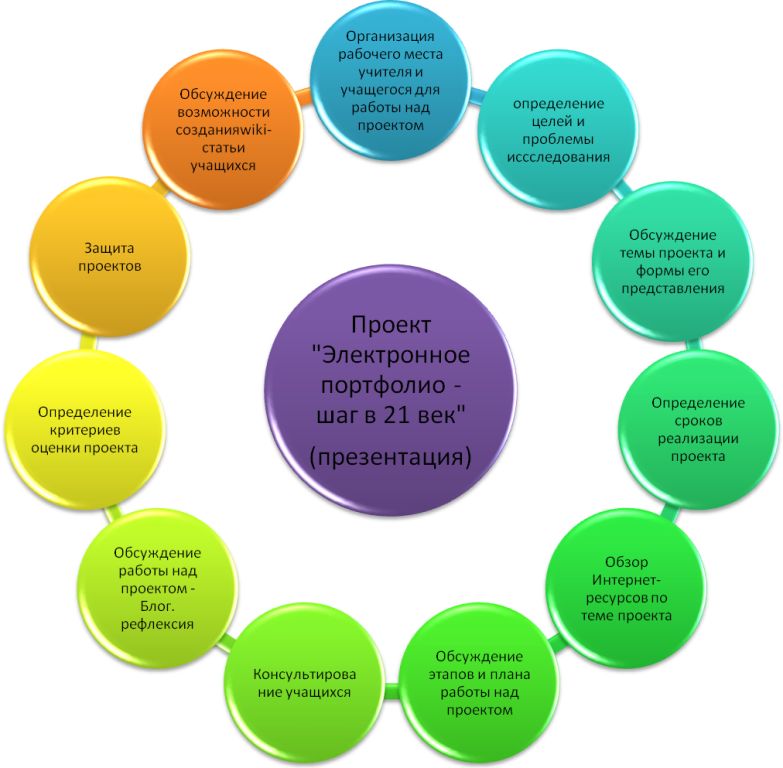 ПрезентацияСлайд 1 Возможности интернет – сервисов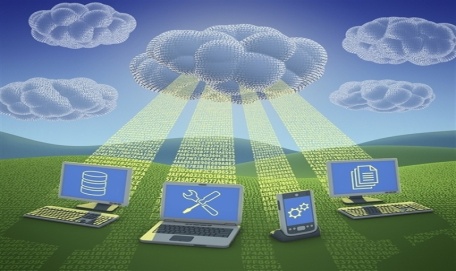 Слайд 2Технологии облачных вычислений В целом сервисы «облачных» вычислений представляют собой приложения, доступ к которым обеспечивается через Интернет посредством обычного интернет-браузера или других сетевых приложений, например, FTP-клиента. Это могут быть и развлекательные, и служебные, и специализированные приложения. 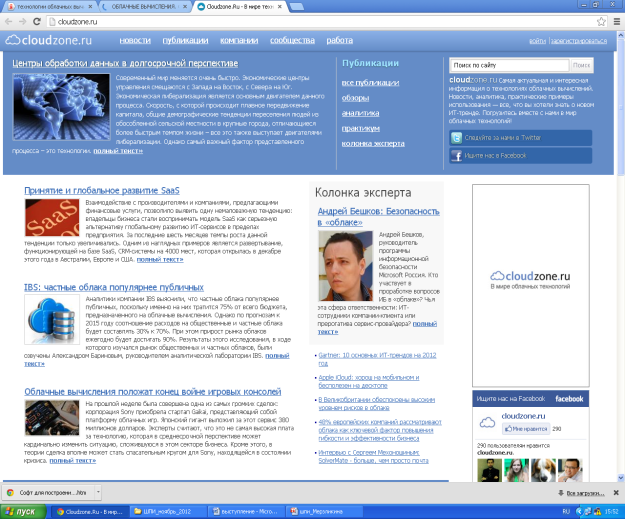 Сервисы, предоставляемые облачными провайдерами:AmazonEC2. Первая версия была представлена в августе 2006 года.Программное обеспечение для работы с облачными технологиями:MicrosoftOffice 365. Была представлена в октябре 2010 года.Microsoft Office 2013. Пакет был представлен 16 июля 2015 года.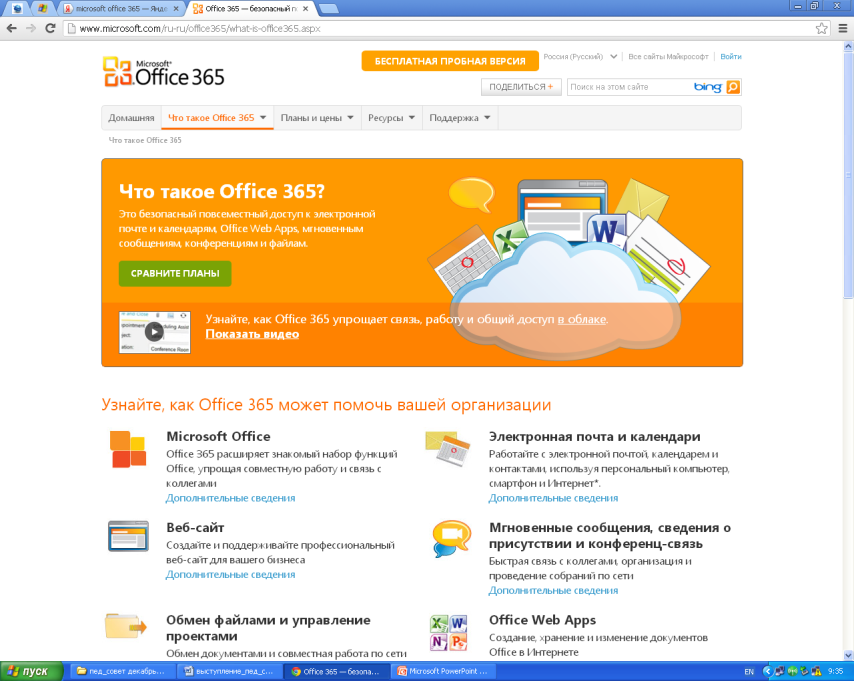 Слайд 3Следует обратить внимание на сервисы сети Интернет, позволяющие получать совместный доступ к коллекции файлов, которая синхронизируется в реальном времени с эталонным вариантом, хранящемся у владельца: Яндекс.Диск, WindowsLiveSkyDrive, GoogleDocsGoogle.Диск и др. для организации самостоятельной работы учащихся эти сервисы привлекательны тем, что позволяют создавать файлы и совместно работать над ним, обеспечить доступ к ним откуда угодно, в том числе, и с мобильного устройства.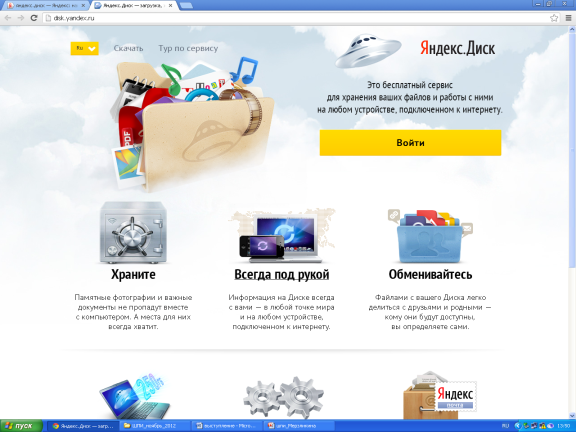 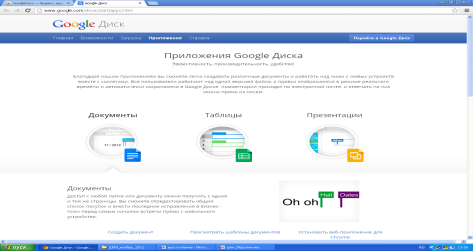 Слайд 4Технология web 2.0Web2.0 – термин, обозначающий второе поколение сетевых сервисов. Эти сервисы позволяют пользователям не только путешествовать по сети, но и совместно работать и размещать в сети текстовую и медиа-информацию. 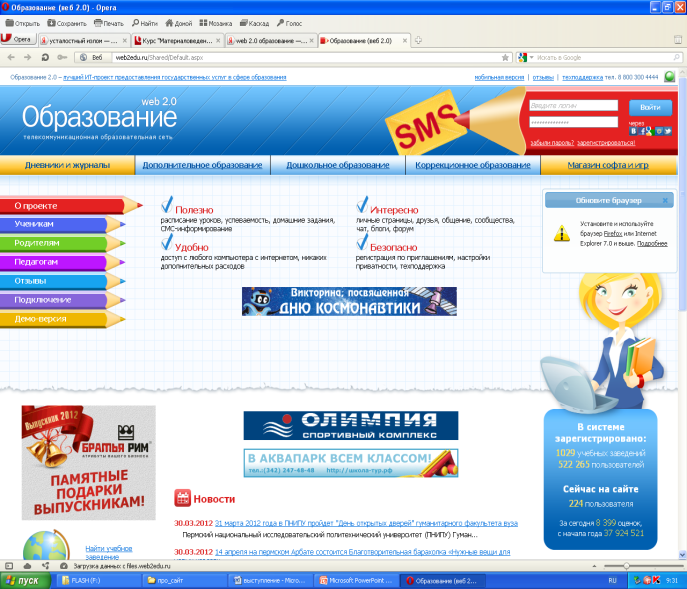 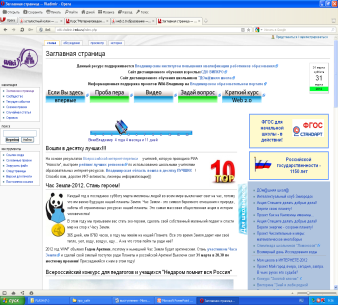 Слайд 5Веб – доска StixyВеб-доска  Stixy, позволяющая размещать стикеры с необходимыми записями, картинки (фотографии), файлы различных форматов, листочки виртуального календаря.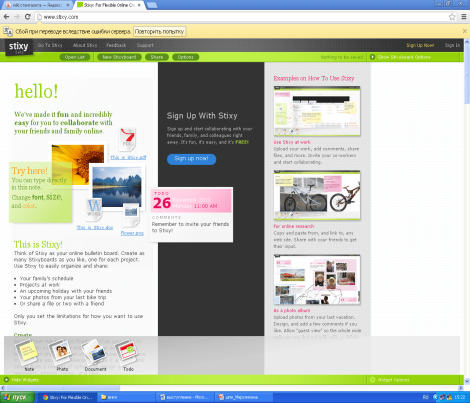 Слайд 6Лента времени (www.timerime.com) - это веб-приложение, которое позволяет пользователям просматривать, создавать, обмениваться и сравнивать интерактивные графики - Линии времени (от англ. Timeline — букв. «линия времени»). Линия (шкала, лента, линейка) времени служит для создания временно-событийных линеек – на линейку времени наносятся события, таким образом получаем историю развития события, личности, эпохи и т.п. События можно представлять в виде текста, картинки или видео. 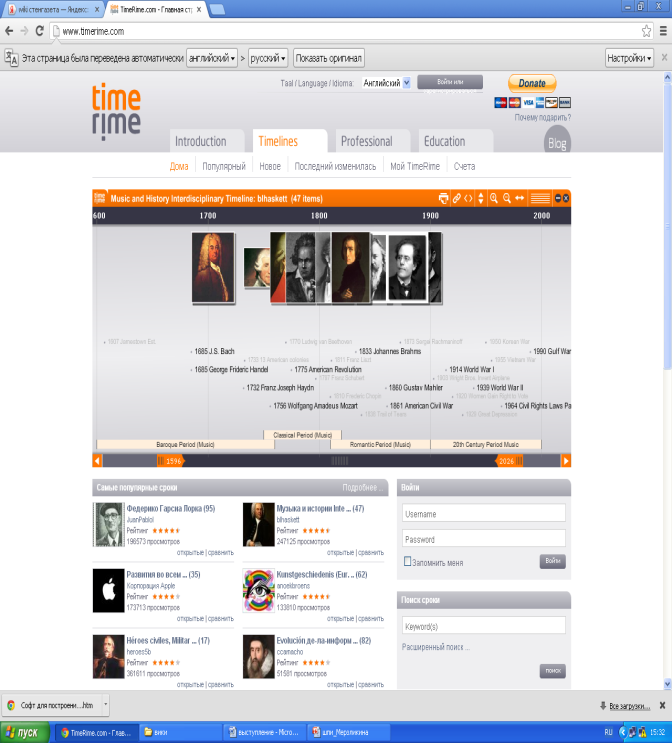 Слайд 7WikiWall – онлайновый сервис для совместного создания Wiki-газеты несколькими пользователями. Это рабочее пространство, на котором несколько пользователей (даже живущих в разных городах!) в режиме он-лайн совместно могут создавать один документ, в котором можно писать текст, рисовать, делать пометки, добавлять различные объекты и многое другое.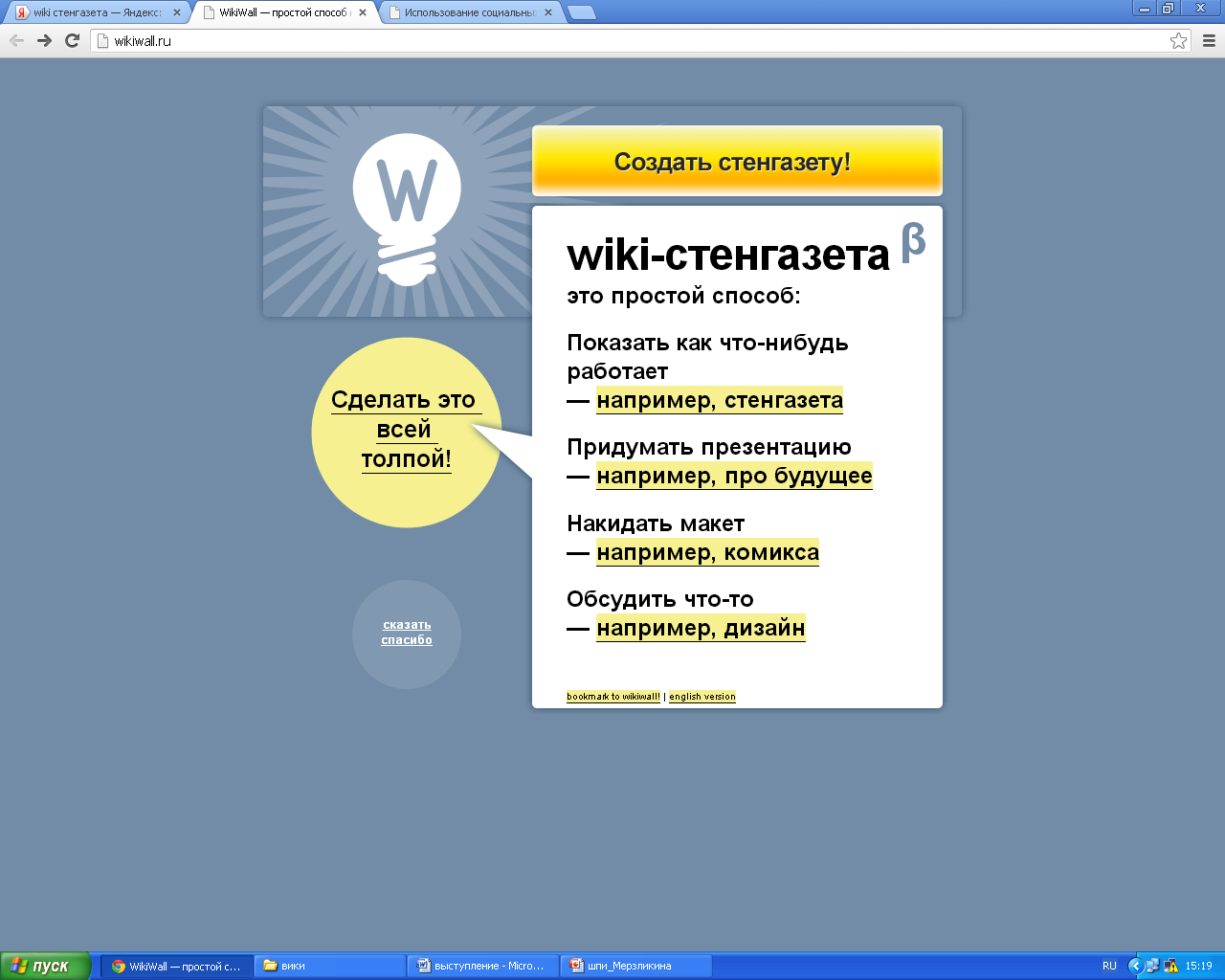 Слайд 8Анкетёр – создание опросов любой конфигурации. Выводит и сохраняет результаты опроса в виде таблицы. Позволяет просматривать результаты в удобном пользователю режиме.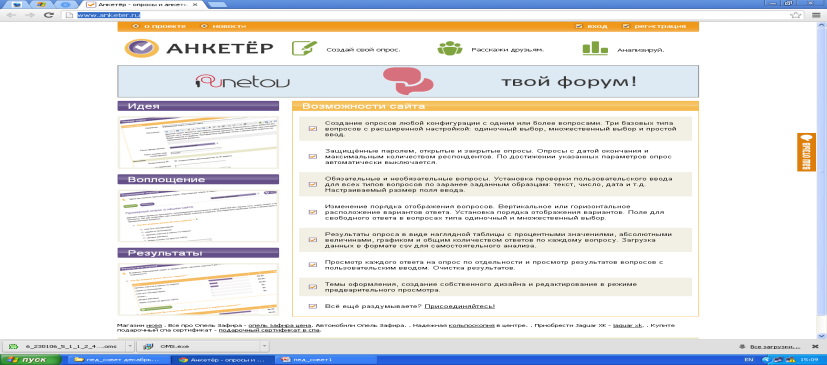 Слайд 9Prezi.com - это веб-сервис, с помощью которого можно создать интерактивные мультимедийные презентации с нелинейной структурой.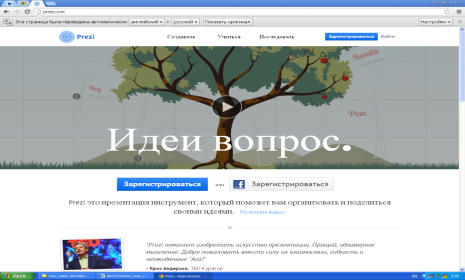 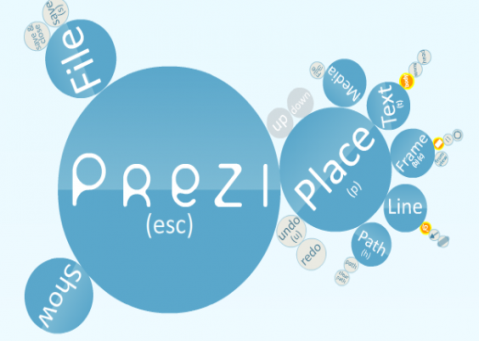 Слайд 10Ментальные карты (майндмэппинг, mindmapping) — это удобная и эффективная техника визуализации мышления и альтернативной записи. Ее можно применять для создания новых идей, фиксации идей, анализа и упорядочивания информации, принятия решений и много чего еще. Это не очень традиционный, но очень естественный способ организации мышления, имеющий несколько неоспоримых преимуществ перед обычными способами записи.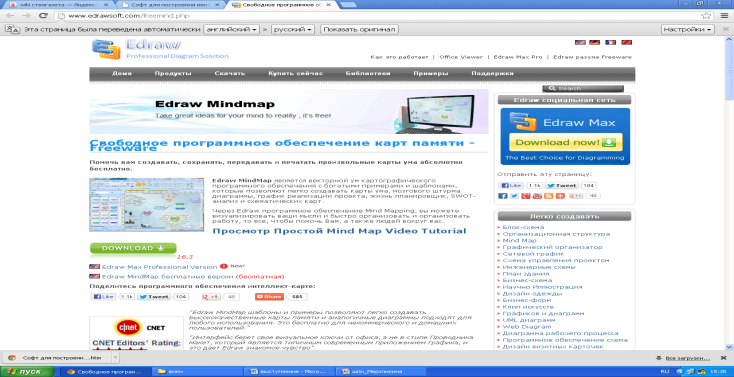 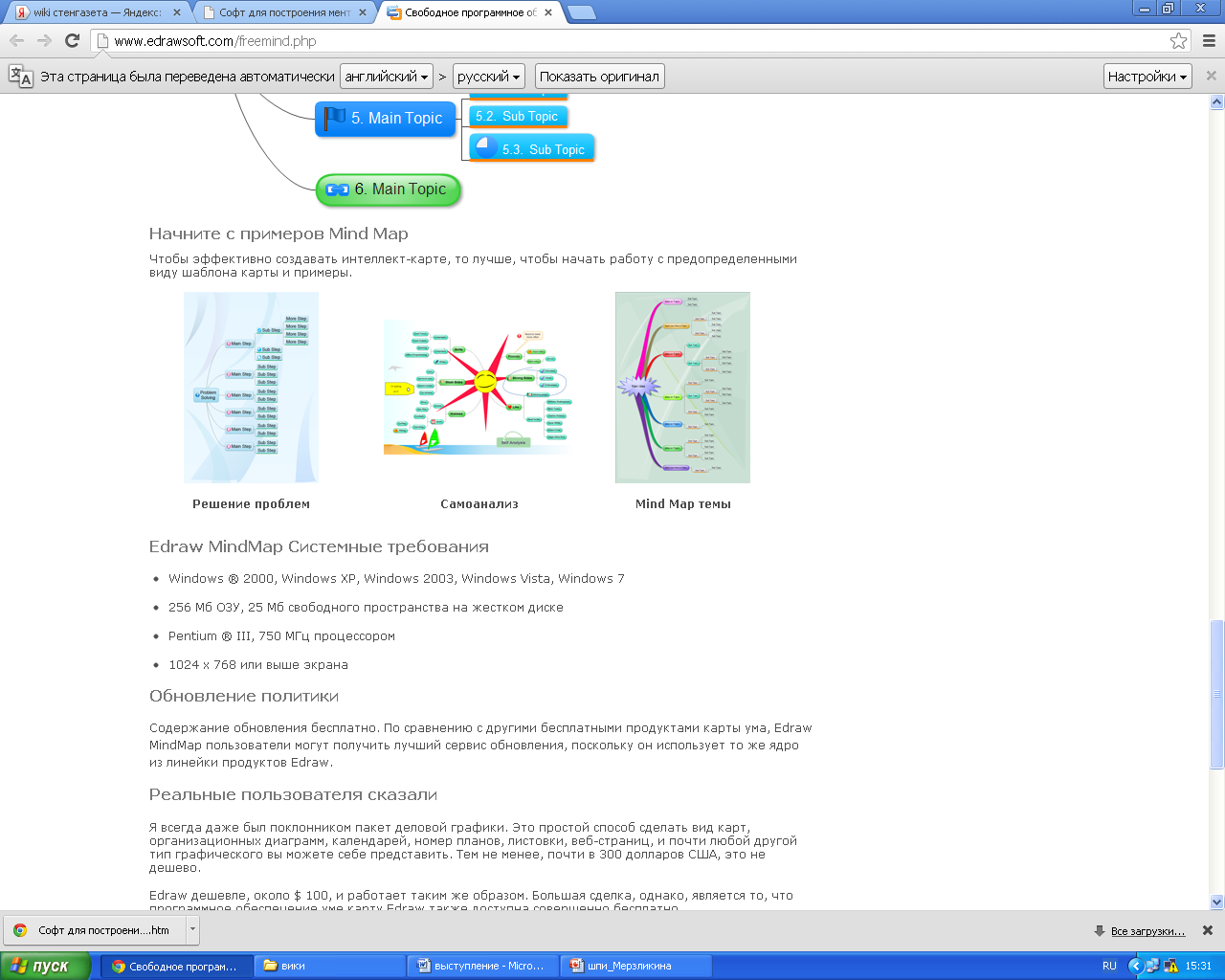 WIKIгазетаhttp://wikiwall.ru/wall/89981738f08c20431fba71748d7f6286/74645b4b4164dcbba036435c0b67d3a11  компьютерЦитатаЛюбимые женщины приходят к нам веснами, 
Они неожиданны, как дождь или снег. 
Любимые женщины приходят к нам звездами, 
Когда открываем мы одну среди всех.
                                      «Любимые женщины»,
музыка С. С. Туликова, слова М. С. Пляцковского2 компьютерИстория праздникаВ 1910 году в Копенгагене состоялась 2-я Международная конференция работающих женщин. Лидер женской группы социал-демократической партии Германии Клара Цеткин  выдвинула идею празднования Международного женского дня. Она предложила, чтобы Женский день отмечался ежегодно в каждой стране в один и тот же день. Целью этого праздника Цеткин назвала борьбу женщин за свои права.Интересно, что идея проведения Международного женского дня впервые возникла именно в начале 20 века, когда промышленно развитый мир переживал период экспансии и потрясений, демографического бума и зарождения радикальных идеологий. Хотя существует мнение, что первый в истории «марш пустых кастрюль» текстильщиц Нью-Йорка, прошедший 8 марта 1857 года, стал одной из предпосылок празднования Международного женского дня.3 компьютерПраздник 8 марта8 Марта - один из самых светлых и нежных праздников в году. Рождённый в середине девятнадцатого века из настоятельного требования равноправия с мужчинами, он уже давным-давно перестал быть символом этого самого равноправия. Впрочем, сами современные женщины уже давно не хотят равноправия - они хотят гораздо большего: уважения, признания, любви и, конечно, подарков и поздравлений.Этот весенний день по праву считается одним из самых отмечаемых в нашей стране праздников. В этот день женщины просто купаются в поздравлениях, цветах и подарках, а мужчины удовлетворяют малейшие прихоти своих любимых подруг.4 компьютерИзображение 2 (папка 8 матра)5 компьютер8 Марта - повод поговорить о главномСамыми распространёнными подарками на 8 марта всегда были и будут цветы. Они особенно актуальны в первые дни весны, когда уставшие от долгой зимы женщины жаждут любой демонстрации пробуждения природы, однако даже самый шикарный букет должен быть дополнен искренним поздравлением, слова которого идут от чистого сердца.8 марта - отличный повод сказать женщинам о главном. Напомнить о любви второй половинке, выразить уважение коллегам и шефине, поблагодарить за заботу маму и бабушку, порадовать дочурку, вселить в потерявшую надежду подругу уверенность в своих силах. Однако говорить комплименты, выражать восхищение и желать неземных благ на самом деле не так просто, как кажется, особенно, если нужно выбрать самые тёплые слова для самого важного в жизни человека.6 компьютерИзображение 3 (папка 8 матра)7 компьютерШутки Если 8 Марта вам подарили не то, о чём вы мечтали, значит, в следующий раз мечтать надо гораздо громче.После праздников мы с подругой щеголяли в подарках, сделанных друг другу на 23 февраля и 8 Марта: она вся такая в норковой шубке, а я - весь такой в новых носках, трусах и с зонтиком.8 компьютерТемы Международного женского дня2005 — «Равноправие женщин после 2005 года: за гарантированное будущее»2006 — «Женщины в процессе принятия решений. Ответы на вызовы и осуществление перемен»2007 — «Прекращение безнаказанности в случаях насилия в отношении женщин и девочек»2008 — «Инвестирование в развитие женщин и девочек»2009 — «Женщины и мужчины, сообща покончим с насилием в отношении женщин и девочек»2010 — «Равные права, равные возможности: прогресс для всех»2011 — «Равный доступ к образованию, профессиональной подготовке, достижениям науки и техники — путь к достойной работе для женщин»2012 — «Расширение прав и возможностей сельских женщин — нет голоду и нищете»9 компьютерДень 8 марта в филателииВ 1949 году в СССР была выпущена серия почтовых марок, посвященных этому праздникуИзображение 4, Изображение 5 (папка 8 матра)10 компьютерВ современной РоссииПразднование 8 марта в России включает устоявшийся «ритуал» дарения женщинам цветов и подарков.Ряд российских авторов и организаций критикуют сложившиеся на территории бывшего СССР восприятие Международного женского дня и характер его празднования. По их мнению, праздник, вопреки своему первоначальному смыслу, пропагандирует сексистские стереотипы.Некоторые современные историки, проанализировав публикации Советского периода на тему Международного женского дня, говорят о том, что праздник был посвящен в основном «мужественным» женщинам, достигшим успехов в «мужских» профессиях.В Русской православной церкви считают празднование Международного женского дня 8 марта, обычно совпадающего с днями Великого поста, «неуместным». По православной традиции женщин принято поздравлять в Неделю жен-мироносиц. Глава синодального Отдела по взаимоотношениям Церкви и общества протоиерей Всеволод Чаплин:«Традиция празднования 8 Марта вошла в наш быт, но православные люди не забывают и не забудут о том, что она связана с революционными движениями, которые принесли много страданий людям».По мнению церковного деятеля диакона Андрея Кураева, «8 марта — не день женщины, а праздник определенного типа женщин, день женщины-революционерки. И потому в тех странах, где революционная волна начала ХХ века захлебнулась, празднование Революционерки не прижилось».